 26 апреля 2023г директором школы Воронко О.Г проведена информационно-разъяснительная работа  по оказанию государственной услуги: "Выдача дубликатов документов  об основном среднем, общем среднем  образовании".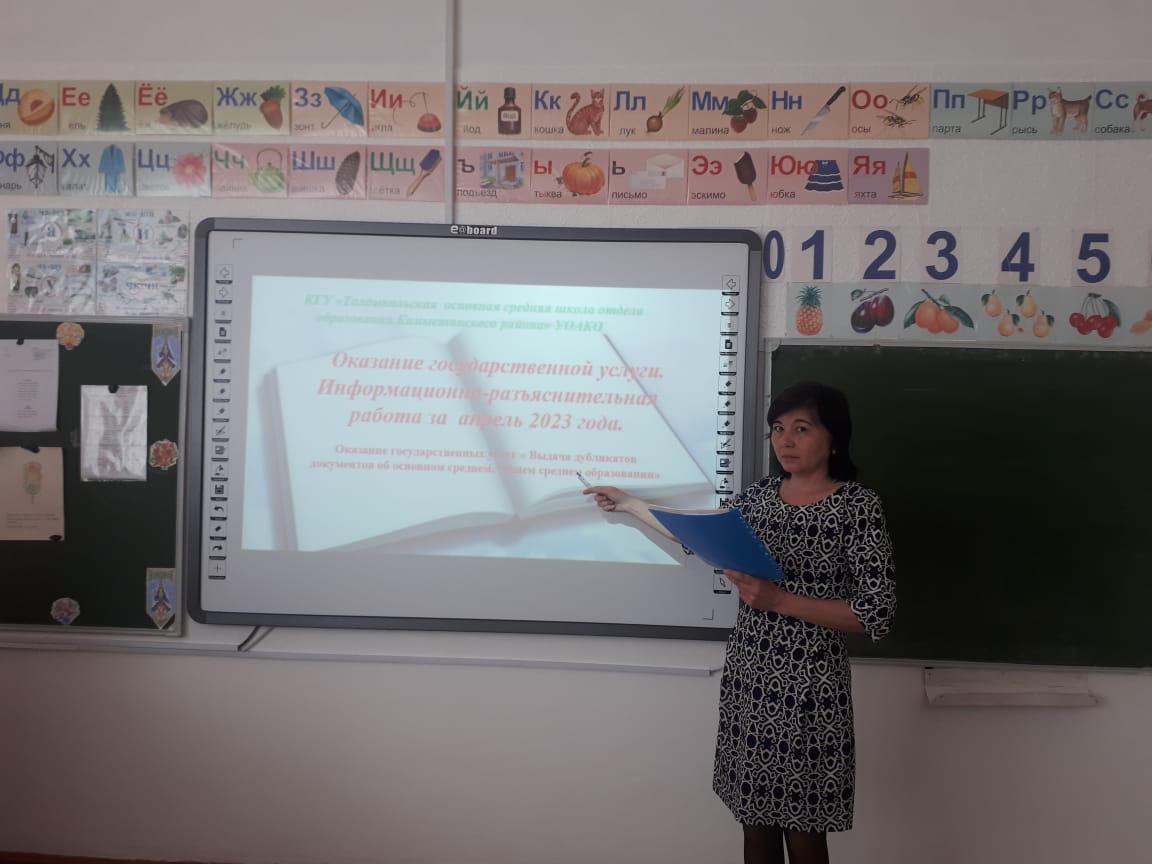 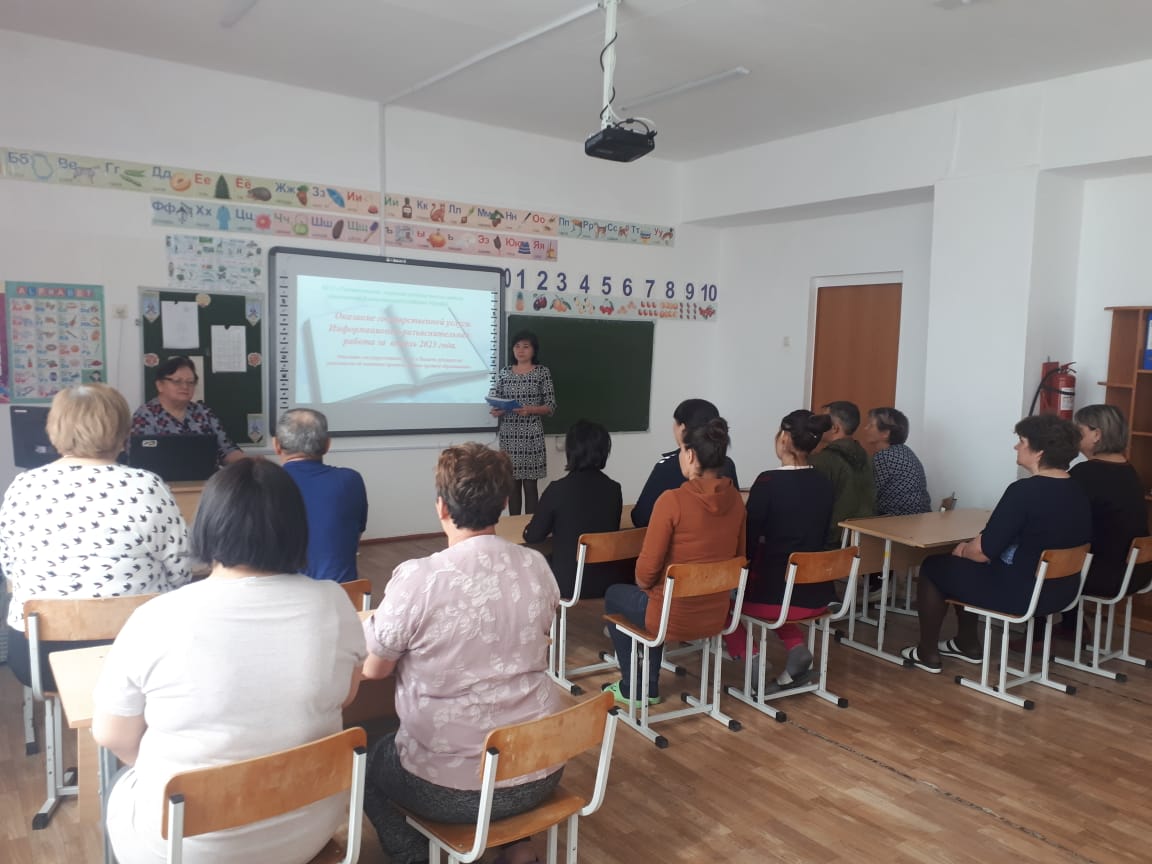 